[TÍTULO DEL EVENTO]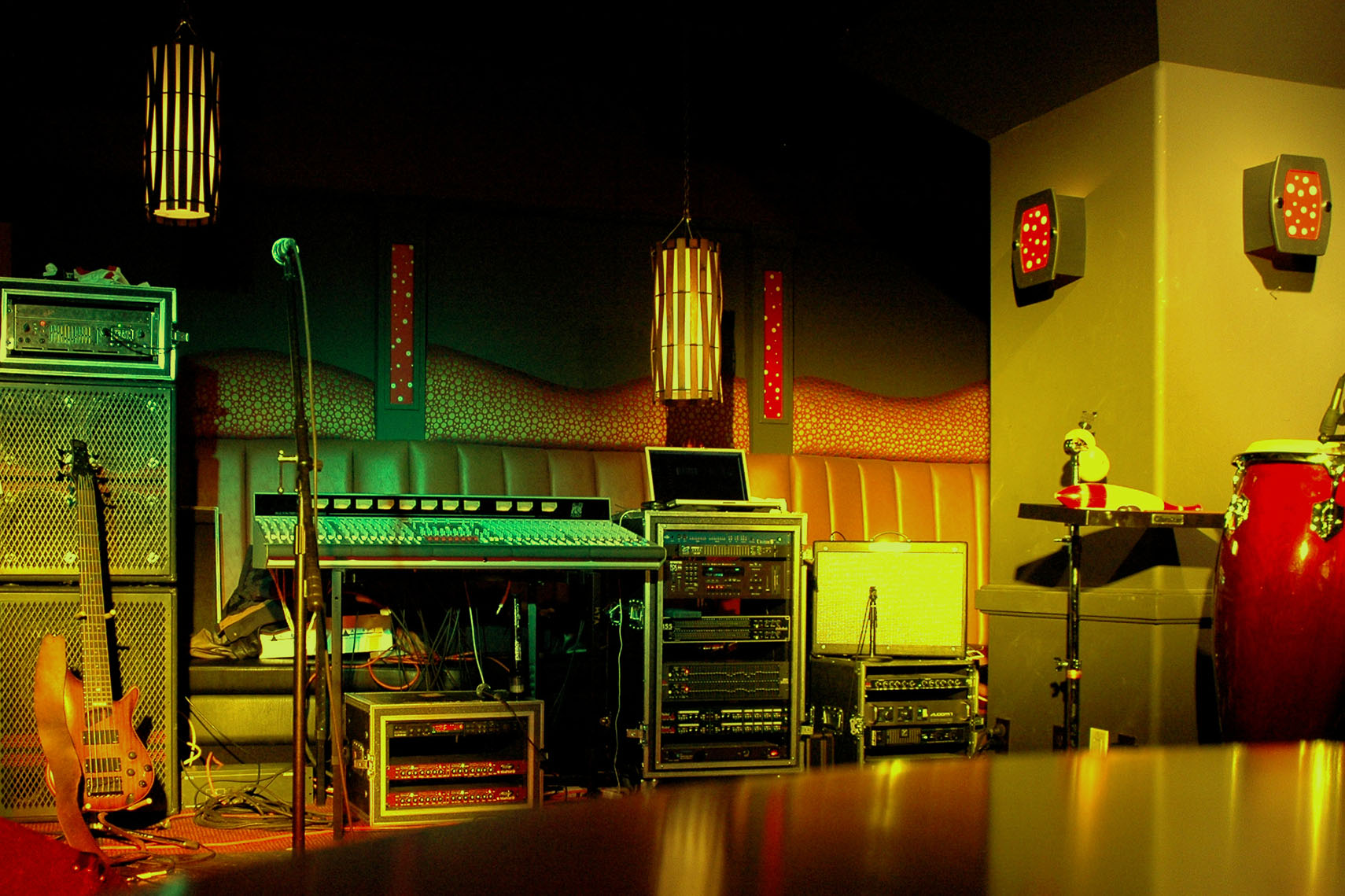 [Descripción o subtítulo del evento][Para reemplazar cualquier texto de marcador de posición (por ejemplo, este), selecciónalo y después comienza a escribir]. (No incluyas espacios a la izquierda ni a la derecha de los caracteres de la selección.)Para reemplazar la foto, solo tienes que eliminarla y después, en la pestaña Insertar, hacer clic en Imagen.¿Necesitas agregar texto? [Haz clic en la pestaña Inicio, en el grupo Estilos, para aplicar cualquier formato de texto de este folleto].[Fecha del evento]   [Hora del evento][Nombre de la sede], [Dirección], [Ciudad, código postal][Dirección web], [Correo electrónico]